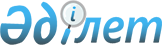 О внесении дополнений и изменений в некоторые решения Правительства Республики КазахстанПостановление Правительства Республики Казахстан от 23 октября 2006 года N 1015



      В целях реализации 
 Указа 
 Президента Республики Казахстан от 28 января 2006 года N 50 "О мерах по дальнейшему обеспечению интересов государства в управлении государственным сектором экономики" Правительство Республики Казахстан 

ПОСТАНОВЛЯЕТ:





      1. Внести в некоторые решения Правительства Республики Казахстан следующие дополнения и изменения:




      1) 


(Утратило силу постановлением Правительства РК от 26.01.2009  


 N 45 


(вводится в действие с 01.01.2009).






      2) в 
 постановлении 
 Правительства Республики Казахстан от 9 декабря 2005 года N 1228 "О реализации Закона Республики Казахстан "О республиканском бюджете на 2006 год":


       в приложении 1 
 к указанному постановлению:



      в разделе V. "Сальдо по операциям с финансовыми активами":



      в функциональной группе 12 "Транспорт и коммуникации":



      в подфункции 02 "Системы связи":



      по администратору 603 "Агентство Республики Казахстан по информатизации и связи" цифры "3480000" заменить цифрами "2580000":



      по программе 013 "Развитие почтово-сберегательной системы" цифры "1800000" заменить цифрами "900000":



      дополнить строками следующего содержания:



      "220 Министерство экономики и бюджетного планирования Республики Казахстан 900000



      013 Развитие почтово-сберегательной системы 900000";




      3) в 
 постановлении 
 Правительства Республики Казахстан от 12 декабря 2005 года N 1235 "Об утверждении паспортов республиканских бюджетных программ на 2006 год":


       в приложении 375 
 к указанному постановлению:



      пункт 1 изложить в следующей редакции:



      "1. Стоимость: 900000 тысяч тенге (девятьсот миллионов тенге).";



      в пункте 5:



      слова "и техукрепленности 145" заменить цифрами "15";



      цифры "167" заменить цифрами "37";



      слова ", совершенствование системы магистральных перевозок путем приобретения 4 почтовых вагонов, создание вычислительного центра в г. Астане" исключить;



      в таблице пункта 6:



      в графе 5 слова ", городах и совершенствование системы магистральных перевозок и развитие почтово-сберегательных услуг." заменить словами "и городах.";



      в графе 6 слова "В течение года" заменить словами "1 квартал 2006 года";



      в пункте 7:



      в тексте цифры "145", "167", "225", "7-10", "9-11", "5-7", "12", "225" заменить соответственно цифрами "15", "37", "95", "5-8", "7-9", "3-5", "10", "95";



      в абзаце первом "Прямой результат:" слова ", а также обновление парка почтовых вагонов, обеспечение функционирования вычислительного центра в г. Астане" исключить;



      дополнить приложением 203-1 согласно приложению 1 к настоящему постановлению.



      


Сноска. Пункт 1 с изменениями, внесенными постановлением Правительства РК от 26.01.2009 


 N 45 


 (вводится в действие с 01.01.2009).






      2. Настоящее постановление вводится в действие со дня его официального опубликования.


      Премьер-Министр




      Республики Казахстан





Приложение 1         



к постановлению Правительства



Республики Казахстан    



от 23 октября 2006 года N 2015

Приложение 203-1      



к постановлению Правительства



Республики Казахстан   



от 12 декабря 2005 года N 1235



220 - Министерство экономики и бюджетного планирования






Республики Казахстан





      Администратор бюджетной программы


ПАСПОРТ




республиканской бюджетной программы




013 "Развитие почтово-сберегательной системы"




на 2006 год



      1. Стоимость:

 900 000 тысяч тенге (девятьсот миллионов тенге).



      2. Нормативно-правовая основа бюджетной программы:

 Указа 
 Президента Республики Казахстан от 28 января 2006 года N 50 "О мерах по дальнейшему обеспечению интересов государства в управлении государственным сектором экономики"; 
 постановление 
 Правительства Республики Казахстан от 23 февраля 2006 года N 117 "О мерах по реализации Указа Республики Казахстан от 28 января 2006 года N 50"; 
 постановление 
 Правительства Республики Казахстан от 20 октября 2004 N 1077 "Программа развития почтово-сберегательной системы Республики Казахстан на 2005-2010 годы";



      3. Источники финансирования бюджетной программы:

 средства республиканского бюджета;



      4. Цель бюджетной программы:

 формирование эффективной системы, способной обеспечить свободный доступ населению и реальному сектору экономики к широкому спектру почтовых и финансовых услуг на качественном уровне.



      5. Задачи бюджетной программы:

 воссоздание собственной розничной сети в сельской местности путем строительства и техукрепленности 96 сельских отделений почтовой связи; оснащение операционных отделений почтовой связи производственной мебелью в сельской местности в количестве 96 комплектов; совершенствование системы магистральных перевозок путем приобретения 1 почтового вагона.



      6. План мероприятий по реализации бюджетной программы:



      7. Ожидаемые результаты выполнения программы:




      Прямой результат:

 строительство и техукрепленность 96 сельских отделений связи и приведение их в соответствие с требованиями Национального банка Республики Казахстан и Министерства внутренних дел Республики Казахстан по техукрепленности; оснащение 96 комплектами производственной мебели сельских отделений связи, а также обновление парка почтовых вагонов.



      Конечный результат:

 создание базовых предпосылок для функционирования компьютерного и банковского оборудования в 96 вновь обустроенных отделениях почтовой связи в едином инфо-коммуникационном пространстве для обеспечения свободного доступа потребителей к технологическим услугам в режиме реального времени.



      Финансово-экономический результат:

 Расширение спектра оказываемых услуг будут содействовать наращиванию совокупного дохода почтово-сберегательной системы на 7-9 % и, соответственно, повышению заработной платы работников Общества на 9-10 %, росту налоговых поступлений в бюджет на 5-7 %.



      Своевременность:

 в соответствии с заключенными договорами и графиком строительства.



      Качество:

 Оказание финансовых услуг в режиме реального времени, доступ потребителей к Интернет-ориентированным услугам, расширение на 11 % спектра услуг, оказываемых во вновь обустроенных 96 отделениях почтово-сберегательной системы.

					© 2012. РГП на ПХВ «Институт законодательства и правовой информации Республики Казахстан» Министерства юстиции Республики Казахстан
				
N



п/



п

Код



про-



грам-



мы

Код



под-



про-



грам-



мы

Наимено-



вание



программы



(подпро-



граммы)

Мероприятия по



реализации



программы



(подпрограммы)

Сроки



реали-



зации

Ответствен-



ные



исполнители

1

2

3

4

5

6

7

013

Развитие



почтово-



сберега-



тельной



системы

Увеличение устав-



ного капитала



АО "Казахстанский



холдинг по



управлению



государственными



активами "Самрук"



с последующим



направлением



средств на увеличение устав-



ного капитала



АО "Казпочта" для



развития почтовой



инфраструктуры в



сельской местнос-



ти и городах.

В



тече-



ние



года

Министерство



экономики и



бюджетного



планирования



Республики



Казахстан
